GMAT Full Length Math Test Paper- 3This test stimulates the GMAT Math Section. It contains 37 math questions, which you must answer within 75 minutes. Questions include both data sufficiency and problem solving. Note: this is not an adaptive-platform. Good luckTogether, Dracula and Frankenstein scared 53 people. Dracula scared 19 more people than Frakenstein. How many people did Frankenstein scare?What is the area of my square?
1. One side of the square is 5
2. The diagonal of the square is approximately 7.07.A is 5 times bigger than B. B is 2 units larger than 3C. D is 6 units less than C. Find D if A is 70.Is N an even number? 
1. 2N is even
2. 2N + 1 is oddOn a hotdog, the ratio of relish to ketchup is 3:4. The ratio of ketchup to mustard is 7:15.I have 2 teaspoons of relish on my hotdog. How many teaspoons of mustard do I have on it, to the nearest teaspoon?My vertical line intersect the x-axis at the midpoint of (4, -6) and (10, 6). Find the equation of my line.Find x
1. 
2. 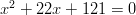 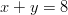 What is the area of my garden?
1. The distance between a point at the edge of my garden and the centre of my garden is 6.
2. The garden is circular.The probability of me falling asleep in class is 10%. The probability of the teacher arriving late is 40%. What is the probability that I stay awake during the whole class but the teacher arrives late?What’s the distance of path A?
1. I can walk through path A and get home in 14 minutes.
2. I can run through path A at 7 m/s and be home in 6 minutes.The average height of 3 kids is 80 cm. Which kid is the tallest?
1. Kid A is 80 cm tall
2. Kid B is 85 cm tallI mix together 4 mL of solution M, which has 50% water, and 2 mL of solution N that has 40% water. What is the water percentage in the combine solution?Is p a prime number?
is a prime number.
2. is a prime number.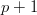 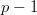 If I take path A it’ll take me 20 minutes to walk to school. If I take path B and walk at the same rate, it’ll take me 25 minutes. Path B is 40 metres longer than path A. How long is path A?Find the average of the roots of .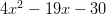 Triangle ABC has one side of size 3. What are the other 2 sides?
1. One of the other two sides is 4
2. ABC is isoceles, it has 2 equal sides.I have 5 shirts, some pants, and 6 pairs of shoes. How many pants do I have?
1. I have less pants than shoes.
2. I can make 90 different outfits from my clothes.The ratio of the area of a square to the area of a circle is . What’s the ratio of the side of the square to the diameter of the circle?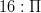 How many blows did the wolf need to flatten down the pig’s house?
1. If the house was twice as big the wolf would need 54 blows
2. After 18 blows the house was two thirds of the way down.My rectangular pool has dimensions 6×10. I extend each length of the pool by 4 metres to create a walkabout around the pool. What’s the area of half of that walkabout path?How many librarians shold there be in the library?
1. It takes 1 librarian to fix up 10% of the library.
2. 10% of the library is equal to 250 books.Choose the largest of these expressions if x is negative and y is positive.Find 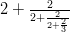 Is k bigger than 6?
1. is bigger than 50,000.
2. is bigger than 10,000.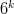 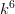 I’m perscribing a right-angled triangle AOB inside a circle with O at the centre and A,B on the perimeter of the circle. What’s the area of the circle?
1. AB is 
2. The perimeter of AOB is .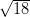 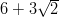 Is x zero?
1. xy = x
2. y = 57I have 3 positive integers, a, b, and c, with a less than or equal to b and b less than or equal to c. Which of these can’t possibly be the median of a, b and c?Point X is on the x-axis at (6, 0). Point Y is on the y-axis. XOY is a triangle with an edge at the origin and area of 45. What’s the coordinate of y?The probability for 3 different crazy-cubes to come out 6 is 1/6, 1/2 and 1/8, respectively. What’s the probability that none of the cubes comes out 6?I have a sequence of numbers. What’s the third term in my sequence?
1. The first term is 2.
2. The second term is 4.In a game, each hit gets you 2, 5, 7, or 11 points depending you where you land. Every hit, your total score gets multiplied by your current number of points. If I scored a total of 84700 points, how many hits of 7 did I get?Is ?
1. a = b = y
2. 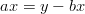 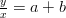 Find .
1. 
2. .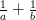 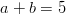 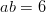 There are 500 candies. If 350 have sprinkles and 300 have chocolate chips, and at least 60 have neither sprinkles nor chocolate chips, the number of candies that have both is in this range:Choose the false statement for a positive integer x, about 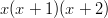 What’s the value of angle K?
1. Angle K is inscribed between 2 lines of length 5.
2. Angle K is across from a side whose squared value equals the sum of the square value of the sides inscribing angle KJ is less than 250 and is an integer. How many difference positive integer values can J take on?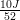 1722283641Statement 1 is sufficient aloneStatement 2 is sufficient aloneTogether the statements are sufficientEach statement is sufficient aloneTogether the statements are insufficient1715126- 2Statement 1 is sufficient aloneStatement 2 is sufficient aloneTogether the statements are sufficientEach statement is sufficient aloneTogether the statements are insufficient45678x = 6x = 7x = – 6y = 6y = 7Statement 1 is sufficient aloneStatement 2 is sufficient aloneTogether the statements are sufficientEach statement is sufficient on its ownTogether the statements are insufficientStatement 1 is sufficient aloneStatement 2 is sufficient aloneTogether the statements are sufficientEach statement is sufficient aloneTogether the statements are still insufficient54%50%42%36%6%Statement 1 is sufficient aloneStatement 2 is sufficient aloneTogether the statements are sufficientEach statement is sufficient aloneTogether the statements are insufficientStatement 1 is sufficient aloneStatement 2 is sufficient aloneTogether the statements are sufficientEach statement is sufficient aloneTogether the statements are insufficient39434752Statement 1 is sufficient aloneStatement 2 is sufficient aloneTogether the statements are sufficientEach statement is sufficient on its ownTogether the statements are still insufficient140160180200220114/5319/823/4Statement 1 is sufficient aloneStatement 2 is sufficient aloneTogether the statements are sufficientEach statement is sufficient on its ownTogether the statements are still insufficientStatement 1 is sufficient aloneStatement 2 is sufficient aloneTogether the statements are sufficientEach statement is sufficient on its ownTogether the statements are still insufficient2:1Pi:14:12: Pi4: PiStatement 1 is sufficient aloneStatement 2 is sufficient aloneTogether the statements are sufficientEach statement is sufficient aloneTogether the statements are insufficient3036607296Statement 1 is sufficient aloneStatement 2 is sufficient aloneTogether the statements are sufficientEach statement is sufficient on its ownTogether the statements are still insufficient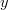 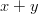 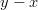 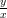 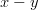 1/34/2730/1181/811/4Statement 1 is sufficient aloneStatement 2 is sufficient aloneTogether the statements are sufficientEach statement is sufficient aloneTogether the statements are insufficientStatement 1 is sufficient aloneStatement 2 is sufficient aloneTogether the statements are sufficientEach statement is sufficient aloneTogether the statements are insufficientStatement 1 is sufficient aloneStatement 2 is sufficient aloneTogether the statements are sufficientEach statement is sufficient aloneTogether the statements are insufficientaca + cc – a(a + c) / 3(0, 7.5)(0, 15)(0, 9)(9, 0)(7.5, 0)95/9619/245/2471/9635/96Statement 1 is sufficient aloneStatement 2 is sufficient aloneTogether the statements are sufficientEach statement is sufficient aloneTogether the statements are insufficient01234Statement 1 is sufficient aloneStatement 2 is sufficient aloneTogether the statements are sufficientEach statement is sufficient aloneTogether the statements are insufficientStatement 1 is sufficient aloneStatement 2 is sufficient aloneTogether the statements are sufficientEach statement is sufficient aloneTogether the statements are insufficient40 and 12080 and 180180 and 320210 and 300300 and 350It’s divisible by 3It’s divisible by 6It’s even if x is evenIt’s divisible by 4 if x is evenIt’s odd if x is oddStatement 1 is sufficient aloneStatement 2 is sufficient aloneTogether, the statements are sufficientEach statement is sufficient aloneTogether the statements are insufficient678910